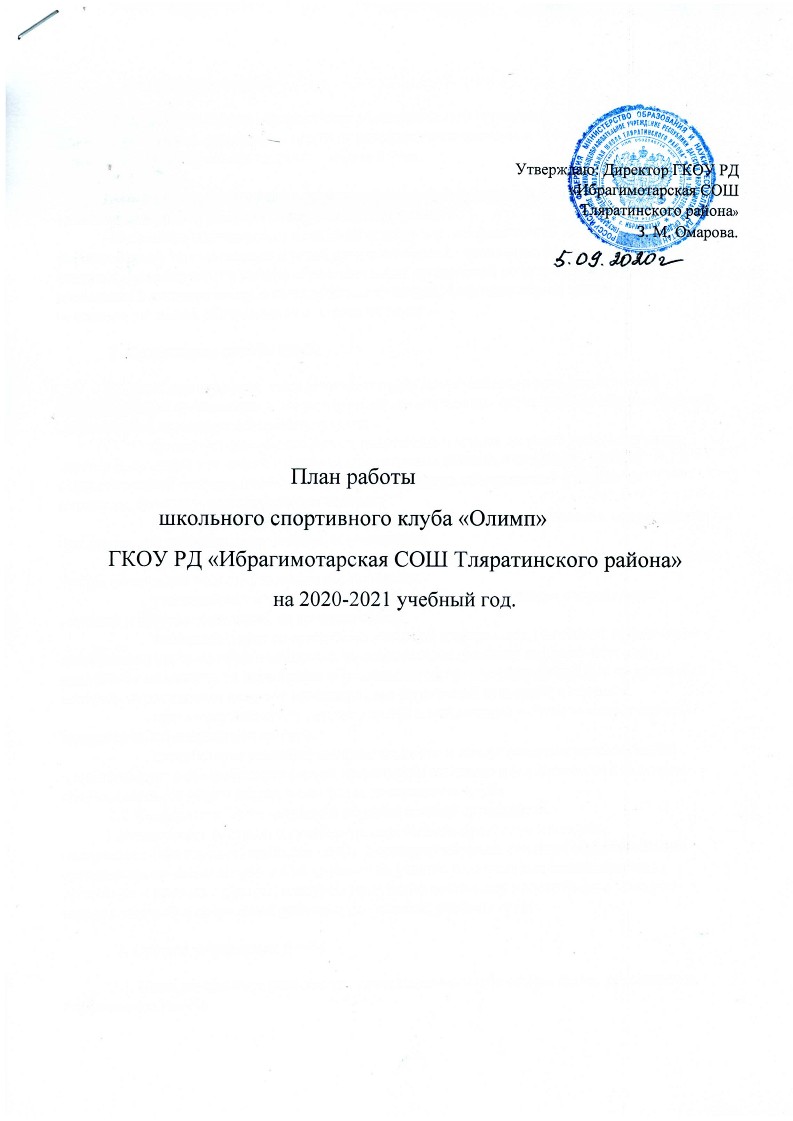 Утверждаю: Директор ГКОУ РД «Ибрагимотарская СОШ Тляратинского района» З. М. Омарова.План работышкольного спортивного клуба «Олимп»ГКОУ РД «Ибрагимотарская СОШ Тляратинского района»на 2020-2021 учебный год.1. Цели и задачи клуба1.1 Цель: привлечение обучающихся образовательной организации к систематическим занятиям физической культурой и спортом; развитие традиционных и популярных в регионе видов спорта, формирование здорового образа жизни.1.1 Задачи: разработка предложений по развитию физической культуры и спорта в образовательной организации в рамках учебной и внеучебной деятельности;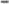 - вовлечение обучающихся в систематические занятия физической культурой и спортом, формирование у них мотивации и устойчивого интереса к укреплению здоровья;  организация физкультурно-спортивной работы образовательной организации во внеучебное время;  пропаганда и активное внедрение физической культуры, здорового образа жизни в повседневную жизнь обучающихся и членов их семей.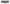 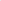 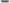 2. Содержание работы клуба2.1. Клуб осуществляет свою деятельность во взаимодействии с администрацией образовательной организации и общественными организациями обучающихся образовательной организации и выполняет следующие функции:организует для обучающихся, работников и членов их семей систематические занятия физической культурой и спортом в спортивных секциях и командах, группах оздоровительной направленности, любительских и других объединениях и клубах по интересам, физкультурно-спортивных центрах;  проводит массовые физкультурно-оздоровительные мероприятия, спортивные праздники, дни здоровья, спартакиады, соревнования;организует совместно с учителями физического воспитания ежегодное проведение смотра физической подготовленности обучающихся;устанавливает и поддерживает связи с детско-юношескими спортивными школами и другими спортивными организациями;взаимодействует со средствами массовой информации, размещает информацию о деятельности клуба на образовательных, молодежных, спортивных интернет-порталах;  совместно с медицинским персоналом образовательной организации организует медицинский контроль за состоянием здоровья занимающихся физической культурой и спортом;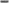 принимает непосредственное участие в организации работы зимних и летних оздоровительно-спортивных лагерей;способствует развитию самодеятельности и самоуправления в работе клуба;  пропагандирует в общеобразовательной организации основные идеи физической культуры, спорта, здорового образа жизни, в том числе деятельность клуба.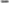 2.2. Совместно с администрацией образовательной организации: обеспечивает контроль за учебно-тренировочным процессом в секциях, оздоровительных группах, командах клуба. Формирует сборные команды образовательной организации по видам спорта и обеспечивает их участие в спортивных соревнованиях;  организует и проводит смотры, конкурсы на лучшую постановку массовой физкультурно-оздоровительной и спортивной работы среди классов, учебных групп.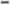 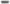 З. Органы управления клуба3.1. Непосредственное руководство деятельностью клуба осуществляет руководитель (председатель) клуба.3.2. Органами самоуправления клуба, является общее собрание членов клуба и Совет клуба.3.3. Общее собрание членов клуба созывается по мере необходимости, но не реже одного раза в год. Общим собранием членов клуба избирается совет клуба из числа обучающихся, спортсменов-активистов, организаторов физической подготовки классов, родителей, педагогических работников.3.4. Заседания совета клуба проводятся не реже одного раза в два месяца.3.5. Совет клуба:принимает решение о названии клуба;утверждает символику клуба;утверждает план работы на год и предоставляет ежегодный отчет о работе клуба;принимает решения о приеме и исключении членов клуба;организует проведение спортивных мероприятий;обеспечивает систематическое информирование обучающихся и родителей (законных представителей) о деятельности клуба;обобщает накопленный опыт работы и обеспечивает развитие лучших традиций деятельности клуба;обеспечивает взаимодействие с учреждениями, общественными организациями, спортивными федерациями и т.д.;готовит предложения руководителю образовательной организации о поощрении членов клуба, обеспечивших высокие результаты в организационной, физкультурно-оздоровительной и спортивно-массовой работе.Руководитель клуба осуществляет руководство деятельностью клуба, ведет его заседания, действует от имени клуба, представляет его в администрации образовательной организации, общественных и государственных организациях.В классах и учебных группах избирается физкультурный организатор (физорг), который организует спортивно-массовую работу в классах и учебных группах образовательной организации.Для организации работы по различным направлениям деятельности в структуре клуба могут создаваться комиссии.Собрания (конференции), заседания руководства клуба считаются правомочными, если в них участвует более половины членов (делегатов) клуба, совета клуба.4. Организация деятельности клуба4.1. Клуб осуществляет свою деятельность в соответствии с Положением (Уставом).4.2. Занятия в клубе проводятся в соответствии с графиками, расписаниями, планами физкультурно-спортивных мероприятий.4.3. Непосредственное проведение занятий осуществляется учителями и преподавателями физической культуры, педагогами дополнительного образования, тренерамипреподавателями организаций дополнительного образования детей физкультурно-спортивной направленности и другими специалистами физической культуры и спорта.4.4. Формы организации работы спортивного клуба, методы и средства выбираются спортивным клубом в соответствии со спецификой основных направлений их деятельности, а также возрастом обучающихся с учетом состояния их здоровья. Основными формами работы спортивных клубов являются занятия в секциях, группах и командах, комплектующихся с учетом пола, возраста, уровня физической и спортивно-технической подготовки, а также состояния здоровья обучающихся.4.5. За всеми занимающимися в клубе устанавливается постоянный врачебный контроль, который осуществляется медицинским работником образовательной организации.4.6. Клуб вправе:	- иметь эмблему, знак, флаг и другую атрибутику, информационный сайт в сети Интернет;в установленном порядке приобретать и выдавать членам клуба для пользования спортивный инвентарь и форму;осуществлять планирование, подготовку и поведение массовых спортивных соревнований, спартакиад, учебно-тренировочных сборов, других массовых физкультурно-оздоровительных мероприятий;награждать грамотами, памятными подарками и денежными премиями спортсменов и тренеров, а также работников клуба;предоставлять в установленном порядке документы к награждению и присвоению спортивных званий;осуществлять иную деятельность, не противоречащую законодательству.5. Учет и отчетность клуба.5.1. В своей деятельности клуб руководствуется своим планом работы, календарным планом спортивно-массовьгх и оздоровительных мероприятий образованной организации, района, круга и т.д.Учет работы клуба в журнале установленной формы по следующим разделам:состав совета, комиссий, тренеров, преподавателей.состав занимающихся, расписание занятий, программный материал, посещаемость;проведение физкультурно-спортивных мероприятий и результаты участия в соревнованиях.5.2. Клуб имеет информационный стенд о своей деятельности (название, эмблема, календарный план мероприятий, план проведения соревнований по классам, учебным группам, поздравление победителей и призеров соревнований).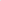 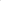 первое полугодие 2020-2021.СЕНТЯБРЬ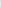 ОКТЯБРЬНОЯБРЬДЕКАБРЬЯНВАРЬФЕВРАЛЬМАРТАПРЕЛЬДатаНаименование мероприятияМесто провождениеОтветственные1-14Планирование работы.Составление учебного плана.Набор учащихся в объединения Дополнительного образования и спортивные секции, комплектование групп.ГКОУ РД «Ибрагимотарская СОШ Тляратинского района»Педагоги дополнительного образования3-7Составление расписания работы объединений дополнительного образования и спортивного клубаГКОУ РД «Ибрагимотарская СОШ Тляратинского района»Заместитель директора по воспитательной работе,Картгишиева СГ.26.09Первенство по волейболу среди учащихся 2005-2006г.АхтининскаясошХунзахского районаМагомедгаджиевом12Программа дополнительного образования, внеурочной деятельности.Учителя, педагоги дополнительного образованияЗаместитель директора по воспитательной работе,Алиев М.И.03.10Конкурс «Центра» по футболу учащихся 2007г.Бавтугайская сошМагомедгаджиев ми.по графикуШкольный этап всероссийской олимпиады школьников по физической культ еУчащиеся школыПедагоги физической культуры24.10Турнир по футболу посвящается памяти Абдулазизова А., среди учащихся 2009г5-6 классУчитель физической культуры, Хайбулаев Г.Г.17.10Первенство «Центра» по н/теннис среди учащихся 2009г.Хасавьюртовская сошХайбулаев Г.Г.29-30Посещение занятий объединений дополнительного образования целью изучения соблюдение норм и правил охраны труда при организации дополнительного образования детейПедагоги дополнительного образованияЗаместитель директора по воспитательной работеАлиев М.И. Руководитель спортивного клуба Хайбулаев Г.Г.29-30Оформление стендов «Гордость школы», «Спортсмен школы»Учащиеся ГКОУ«Ибрагимотарская СОШ Тляратинского района»Хайбулаев Г.Г.14.11Первенство «Центра» по волейболу среди учащихся 2007-2008г.НовоурадинскаясошШамильевского айонаПедагоги физической культурыХайбулаев Г.Г.16.11Спортивные состязания «Мама, папа, я — олимпийская семья»Семьи учащихся 1-4 классовХайбулаев Г.Г.19.12.20Первенство «Центра» по вольной борьбе среди учащихся 2005-2006г.Шавинская школаЦумадиский айонПедагог физической культуры  Хайбулаев Г.Г.24.12.20Турнир по волейболу среди чащихся 2005-2006г.5-6 классыХайбулаев Г.Г.25.12.20Новогодние веселые старты «Мышиные бега»7-8 классыХайбулаев Г.Г.ДекабрьНовогодний волейбол «Учителя — ученики 9-11 классов»Учителя, ученики 9-11 классовПедагоги дополнительного образования23.01Итоги работы школьного спортивного клуба за 1 полугодие 2020-2021 учебного годаИбрагимотарская СОШРуководитель ШСК Хайбулаев Г.Г.19.01Конкурс рисунков на спортивную темБаскетболисты школыХайбулаев Г.Г.23.01Турнир по волейболу посвященныйБабаюртовская сошХайбулаев Г.Г.12.02Туристско-патриотическая песняБавтугайской сошиХайбулаев Г.Г.13.02Первенство «Центра» по2009г.н/теннису среди учащихся2008-Хасавюртовская СОГНИХайбулаев Г.Г.20.02Первенство «Центра» по в/борьбе среди учащихся 2008-2009г.Бавтугайская согниХайбулаев Г.Г.10.02.2015.02.21Соревнования по волейболу «Афганистан — наша память» посвященные выводу войск изАфганистанаИбрагимотарская  сошХайбулаев Г.Г.20.02.21Спортивные соревнования«Здоровые дети — гордостьРоссии», посвященные 23 февраля2-4 классыХайбулаев Г.Г.17.02.2020.02.21А, ну-ка, парни10-11 классыХайбулаев Г.Г.20.02.21«на путик ГТО!»1-4 классыХайбулаев Г.Г.22-26Президентские спортивные игры и состязания5-6, 7-8 классыХайбулаев Г.Г.18.03АГИТБРИГАДА «Здорово жить здорово»Бутушская СОШИАлиев М.И. Курамагомедова Т.К.20.03Дружеская встреча по футболу6-11клХайбулаев Г.Г.03.03Первенство «Центра» по национальным видам спортаБавтугайская СОШИХайбулаев Г.Г.Посещение занятий дополнительного образования с целью изучения их организационного уровня, творческой активности, воспитательного потенциала, соблюдение норм и правил охраны труда, САНПИН при организации дополнительного образования детейПедагоги дополнительного образованияАлиев М.И.Первенство «Центра» по футболу среди учащихся 2008-2009г.Кировская СОШ Тляратинского районаХайбулаев Г.Г.07.0407.04Участие в фестивале здоровья «Я выбираю ГТО», посвященного всеми ном Дню здоровья.Ибрагимотарская СОШХайбулаев Г.Г.Март, Апрель, май, Июнь2021Март, Апрель, май, Июнь2021Сдача нормативов Всероссийского комплекса ГТОСпортплощадкаХайбулаев Г.Г.МАЙМАЙМАЙМАЙ